RESUME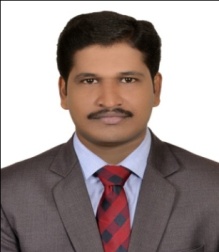 NEELAKANDAN			C/o-Mobile:  +971502360357		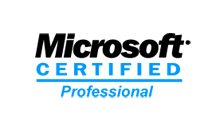 Email: neelakandan.23219@2freemail.com TECHNICAL SKILLSInstall, Configure, Upgrade, Maintain and Support Desktop& Laptop systems.Sound Knowledge of various operating systems and security software.Proficient in best networking practices.Network Traffic Analysis and bandwidth monitoring.Sound Knowledge in troubleshooting.Ability to Monitor network(s), LAN, WAN, devices, system logs, utilization and availability.Managing user accounts, permissions, passwords, email, and anti-virus.Setting up of Local Policy, Domain policy and Domain controller policy.Installing Webservers like Apache Tomcat, IISDesktop sharing using RDP/Lync/TeamViewer MS Outlook configuration and backup.Configuration of Virtual Private Networks (VPN)Configuration of Samba and NFS (Network File System). Configuration of DNS, DHCP, Squid (Proxy Server). SSH, Telnet and VNC Servers and client.Implementing Active Directory Services.Setting up of Access list to secure the network.Using Windows Deployment Service in Windows Servers.CAREER HISTORYPresent:             Working as a Customer Support Engineer (IT & AV) in Techserve – Al-FuttaimElectronics, Dubai from June-2016 to Till Date.            During this period worked as a CCTV Commissioning Engineer in Doha Festival   City-Qatar.Toshiba Laptop Technician in Techserve – IT Division.Video wall Installation and Configuration Project Works Handled in Dubai.               LED Video Wall Pole Installation and Configuration Project in Fujairah.               Home Automation Project with C4 Product in Abu-Dhabi.       Previous: Worked as a Desktop & Laptop Service Technician at SKY SERVICE POINT,IndiafromOct 2012 to Sep 2015.Worked as a Hardware and Networking Technical Support at TROPIC COMPUTERS, India from Mar 2005 to Sep 2012.Duties:Working as part of a multi-disciplinary team.Manage and monitor all installed systems and infrastructure.Install, configure, test and maintain operating system, application software’s and system management tools.Monitor and test application performance for potential bottlenecks, identify possible solutions, and work with concern team to implement those fixes.Manage Network Products Switch (D-Link DES 1008A, 1016D and 1024D), Access Points (Cisco), Bridge (TP-Link), and PoE; Troubleshooting Network problems.Provide IT support for users by Engineer visit, Phone and Remote through MS Lync.Supporting windows desktop technologies.Performing complex implementation and maintenance tasks on the LAN and WAN.Creation and managing of monthly PAV List.Identification of UP link cables and cable tagging Activity.Recovery activity for network Failure.Maintain Data Backup Policy.Participating in 24x7 on-call rotations.Configuration of IP based MF Printer, scanners, webcam etc.Trouble shooting and maintenance of Desktop & Hardware related problems.Configuring exchange accounts in both desktop (MS Outlook and outlook express) and mobile and backup mails from Exchange as PST file.Maintenance and support for CCTV and Biometric device.SOFTWARE SKILLSAPPLICATIONS 	:  MS-Office & Operating Knowledge in SAP. OPERATING SYSTEM	:  Windows family, Red Hat Enterprise Linux 5.7 and 6, Dos SERVERS		:  Windows 2008 & 2012 ServerCERTIFICATION COURSESMicrosoft Certified Professional (MCP),2003.Networking Technology (Leading to NETWORK+ Certification),2003.CMS Certified of Network Specialist at CMS Computer Institute - India,2003.Hardware & Networking Coursefrom GK Micro Systems - India,2005.Laptop Chip Level Service Trainingfrom Sky Service Point - India ,2013.EDUCATIONAL QUALIFICATIONSBoard of Higher Secondary Education, TamilNadu.                 Scott Cristian Higher Secondary School – 2001, India.STRENGTHSPositive attitudeConfident and determined Hard WorkingZeal to learn new technologiesAdaptable to new environmentPersonalProfile: -DOB				:	12-Feb-1984SEX				:	MaleNATIONALITY			:	IndianMARTUAL STATUS		:	MarriedLANGUAGES KNOWN		:	English, Tamil, and Malayalam.	